04.06.2022Ул.Ленина (Кирзавод), уборка контейнерных площадок 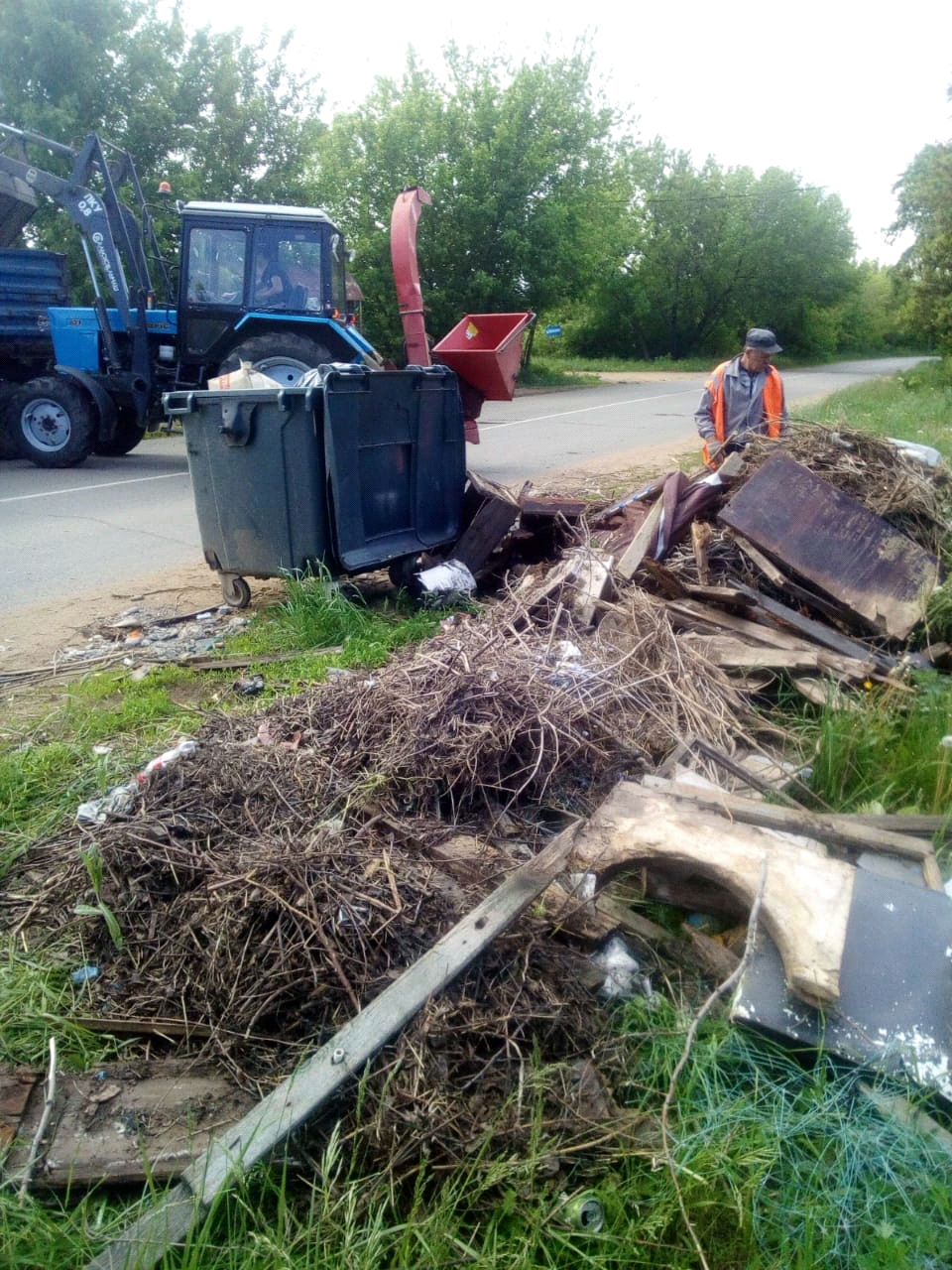 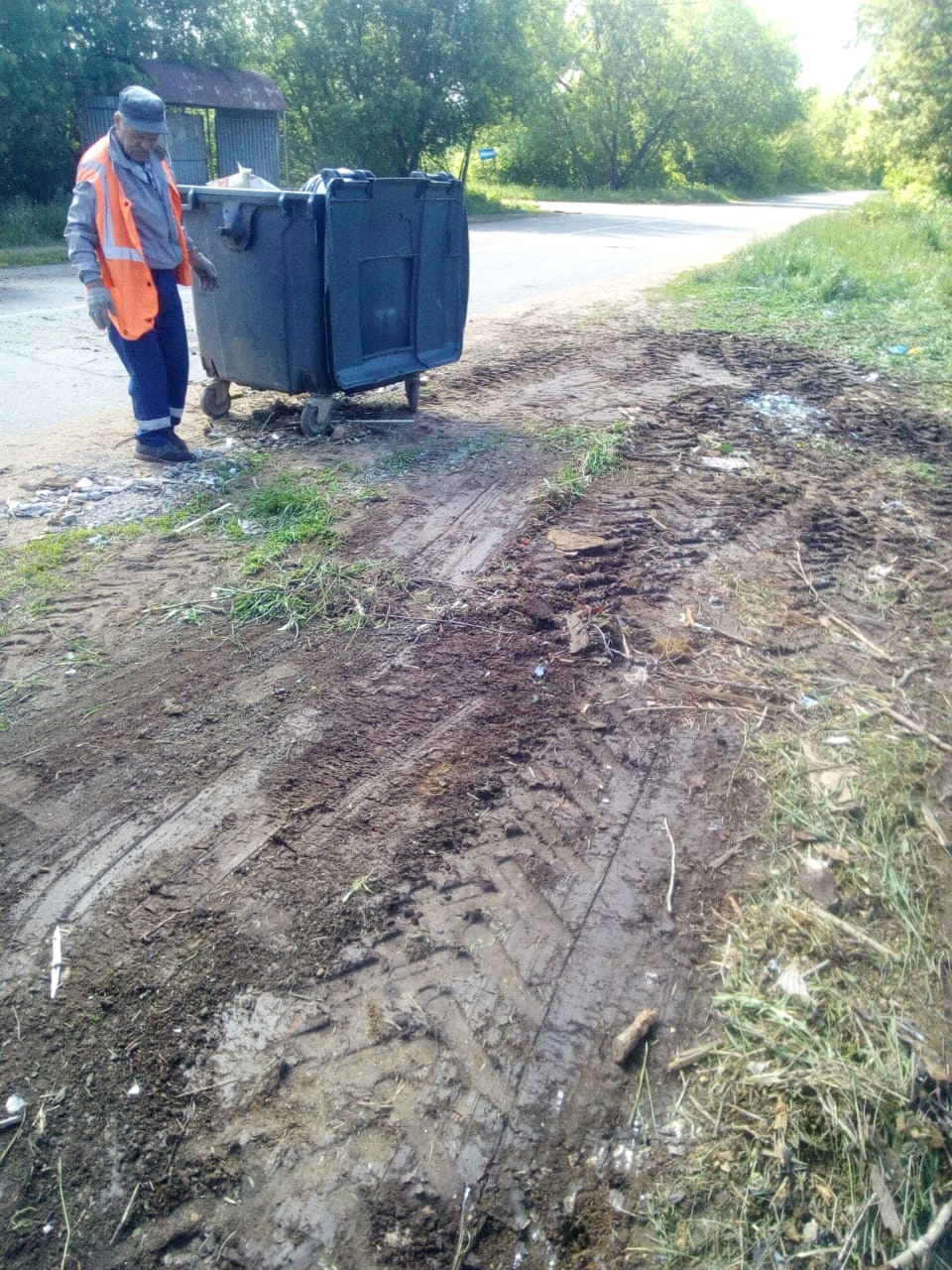 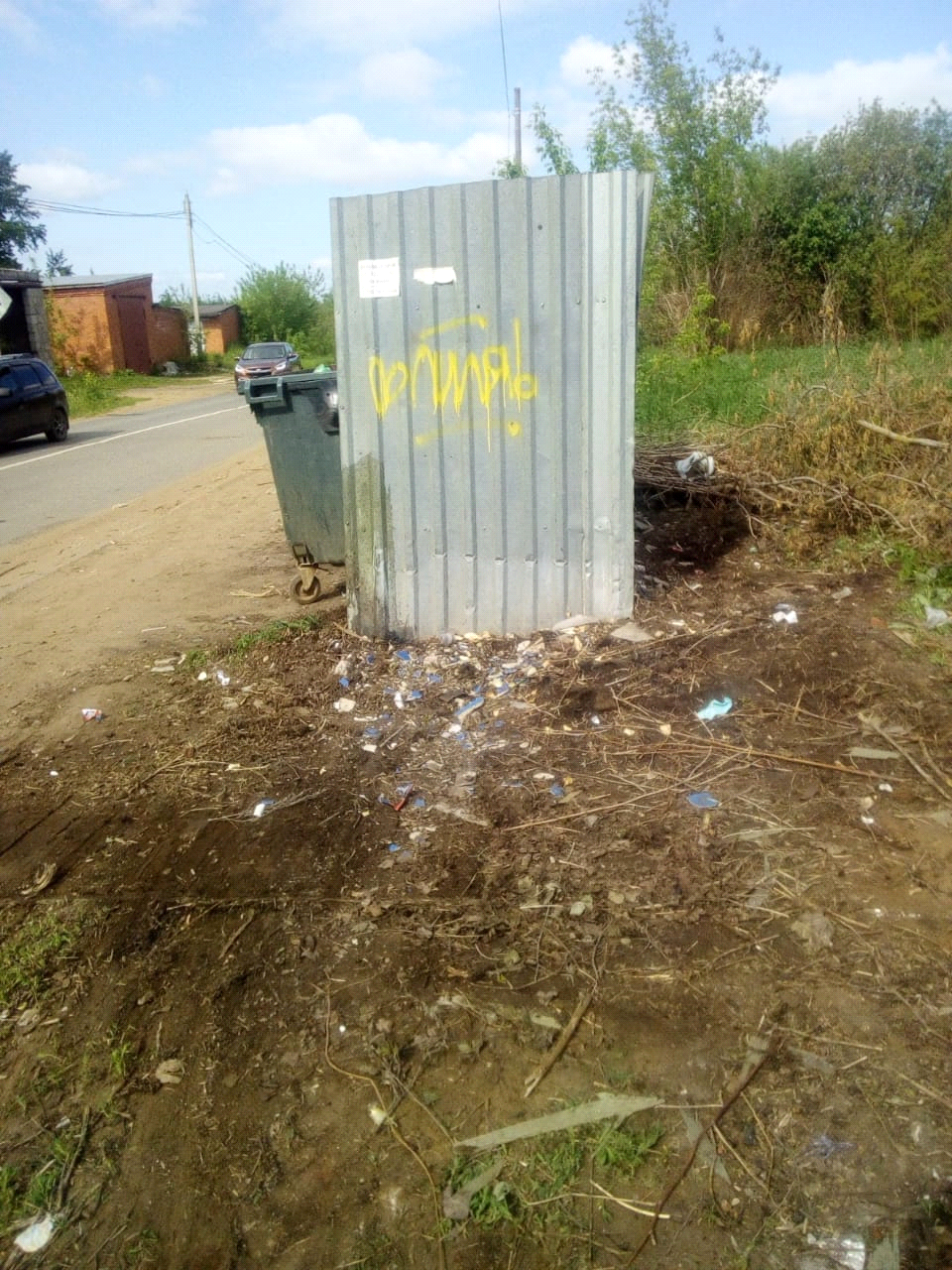 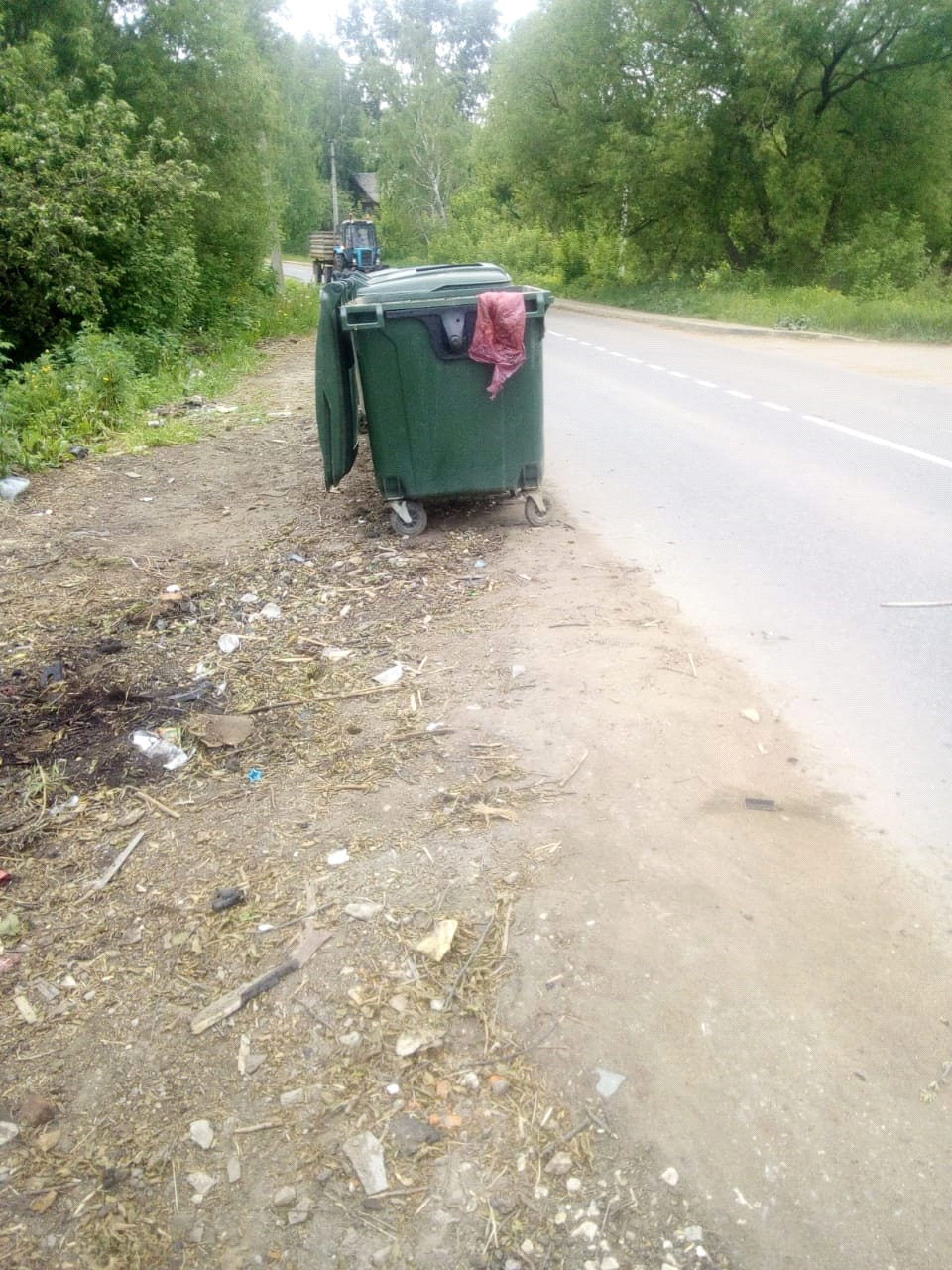 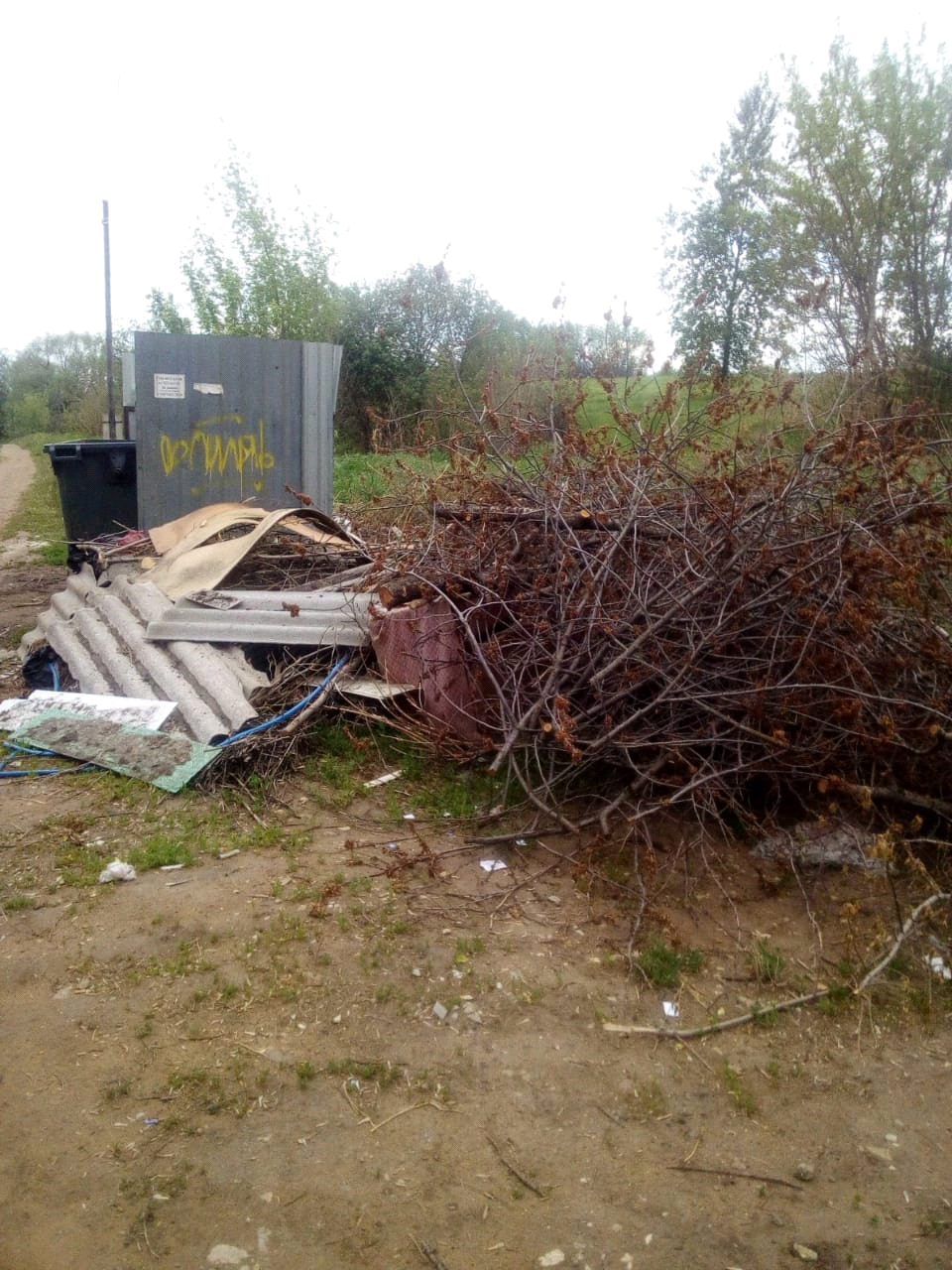 